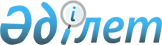 Об утверждении Плана по управлению пастбищами и их использованию по Жамбылскому сельскому округу на 2020-2021 годыРешение Катон-Карагайского районного маслихата Восточно-Казахстанской области от 30 декабря 2020 года № 46/415-VI. Зарегистрировано Департаментом юстиции Восточно-Казахстанской области 31 декабря 2020 года № 8211
      Примечание ИЗПИ.

      В тексте документа сохранена пунктуация и орфография оригинала.
      В соответствии со статьей 6 Закона Республики Казахстан от 23 января 2001 года "О местном государственном управлении и самоуправлении в Республике Казахстан", со статьями 8, 13 Закона Республики Казахстан от 20 февраля 2017 года "О пастбищах", Катон-Карагайский районный маслихат РЕШИЛ:
      1. Утвердить План по управлению пастбищами и их использованию по Жамбылскому сельскому округу на 2020-2021 годы согласно приложению к настоящему решению.
      2. Государственному учреждению "Аппарат Катон-Карагайского районного маслихата" в установленном законодательством Республики Казахстан порядке обеспечить государственную регистрацию настоящего решения в Департаменте юстиции Восточно-Казахстанской области. 
      3. Настоящее решение вводится в действие по истечении десяти календарных дней после дня его первого официального опубликования. План по управлению пастбищами и их использованию по Жамбылскому сельскому округу на 2020-2021 годы
      Настоящий План по управлению пастбищами и их использованию по Жамбылскому сельскому округу на 2020-2021 годы (далее – План) разработан в соответствии с Законами Республики Казахстан от 23 января 2001 года "О местном государственном управлении и самоуправлении в Республике Казахстан", от 20 февраля 2017 года "О пастбищах", приказом Заместителя Премьер-Министра Республики Казахстан – Министра сельского хозяйства Республики Казахстан от 24 апреля 2017 года № 173 "Об утверждении Правил рационального использования пастбищ" (зарегистрирован в Реестре государственной регистрации нормативных правовых актов № 15090), приказом Министра сельского хозяйства Республики Казахстан от 14 апреля 2015 года № 3-3/332 "Об утверждении предельно допустимой нормы нагрузки на общую площадь пастбищ" (зарегистрирован в Реестре государственной регистрации нормативных правовых актов № 11064).
      План принимается в целях рационального использования пастбищ, устойчивого обеспечения потребности в кормах и предотвращения процессов деградации пастбищ.
      План содержит:
      1) схему (карту) расположения пастбищ на территории Жамбылского сельского округа в разрезе категорий земель, собственников земельных участков и землепользователей на основании правоустанавливающих документов (приложение 1);
      2) приемлемые схемы пастбищеоборотов (приложение 2);
      3) карту с обозначением внешних и внутренних границ и площадей пастбищ, в том числе сезонных, объектов пастбищной инфраструктуры (приложение 3);
      4) схему доступа пастбищепользователей к водоисточникам (озерам, рекам, прудам, копаням, оросительным или обводнительным каналам, трубчатым или шахтным колодцам), составленную согласно норме потребления воды (приложение 4);
      5) схему перераспределения пастбищ для размещения поголовья сельскохозяйственных животных физических и (или) юридических лиц, у которых отсутствуют пастбища, и перемещения его на предоставляемые пастбища (приложение 5);
      6) календарный график по использованию пастбищ, устанавливающий сезонные маршруты выпаса и передвижения сельскохозяйственных животных (приложение 6).
      План принят с учетом сведений о состоянии геоботанического обследования пастбищ, сведений о ветеринарно-санитарных объектах, данных о численности поголовья сельскохозяйственных животных с указанием их владельцев – пастбище пользователей, физических и (или) юридических лиц, данных о количестве гуртов, отар, табунов, сформированных по видам и половозрастным группам сельскохозяйственных животных, сведений о формировании поголовья сельскохозяйственных животных для выпаса на отгонных пастбищах, особенностей выпаса сельскохозяйственных животных на культурных и аридных пастбищах, сведений о сервитутах для прогона скота и иных данных, предоставленных государственными органами, физическими и (или) юридическими лицами.
      По административно-территориальному делению в Жамбылском сельском округе имеется 3 населҰнных пункта.
      Общая площадь территории Жамбылского сельского округа – 10 801,39 га, из них: пашни – 392,2 га, сенокосов – 1783,9 га, пастбищные земли – 8418,89 га, прочие угодья – 206,40 га.
      По категориям земли подразделяются на:
      земли сельскохозяйственного назначения – 9698,39 га;
      земли населенных пунктов – 1103,0 га.
      По природным условиям территория Жамбылского сельского округа относится к горно-лесостепной зоне. Климат зоны влажный, умеренно прохладный летом и холодный зимой. В северной половине зоны за год выпадает 500-800 мм осадков, а в южной 400-550 мм с хорошим выраженным летним максимумом.
      Почвы в основном горно-лесные, черноземы горные.
      На территории Жамбылского сельского округа имеется 1 ветеринарный пункт, 1 пункт кошары и 2 скотомогильника. 
      На 1 января 2020 года в Жамбылском сельском округе насчитывается (личное подворье населения и поголовье крестьянских хозяйств) крупного рогатого скота 3881 голов, из них: маточное поголовье 1158 голов, овцы и козы 5761 голов, лошадей 1661 головы, маралы 270 голов (таблица 1). Данные о численности поголовья сельскохозяйственных животных по Жамбылскому сельскому округу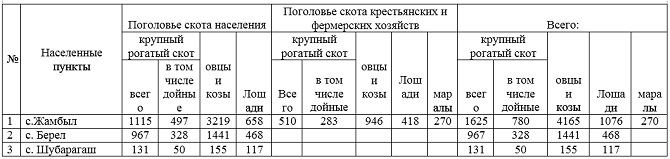 
      Для обеспечения сельскохозяйственных животных пастбищными угодьями по Жамбылскому сельскому округу имеются всего 7611,89 га, в черте населенного пункта числится 807,0 га пастбищ.
      На основании вышеизложенного, согласно статьи 15 Закона Республики Казахстан "О пастбищах" для нужд местного населения (село Жамбыл, Берел, Шубарагаш) по содержанию маточного (дойного) поголовья сельскохозяйственных животных при имеющихся пастбищных угодьях населенного пункта в размере 807,0 га, потребность составляет 1818,0 га. (таблица 2).
      Сложившуюся потребность пастбищных угодий в размере 1818,0 га необходимо восполнить за счет выпаса скота населения на землях принадлежащих государственному национальному природному парку – 1818,0 га.
      Имеется потребность пастбищных угодий по выпасу других сельскохозяйственных животных местного населения в размере 14 002,8 га, при норме нагрузки на одну голову крупного рогатого скота – 3,0 га/гол., овцы и козы – 0,6 га/гол., лошадей – 3,6 га/гол. (таблица 3).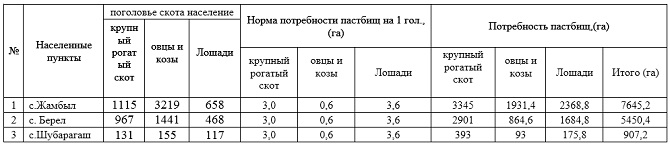 
      Сложившуюся потребность пастбищных угодий в размере – 14 002,8 га необходимо восполнить за счет выпаса сельскохозяйственных животных населения на землях принадлежащих государственному национальному природному парку – 14 002,8 га.
      Поголовье в крестьянских и фермерских хозяйствах Жамбылского сельского округа составляет: крупного рогатого скота 793 голов, овцы и козы – 946 голов, лошадей 418 голов, маралы 270 голов.
      Площадь пастбищ крестьянских и фермерских хозяйств составляет 7611,89 га (таблица 4).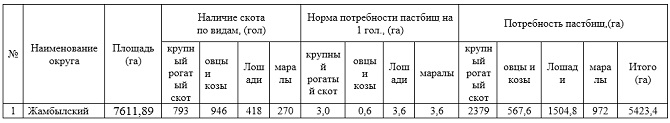  Схема (карта) расположения пастбищ на территории Жамбылского сельского округа в разрезе категорий земель, собственников земельных участков и землепользователей на основании правоустанавливающих документов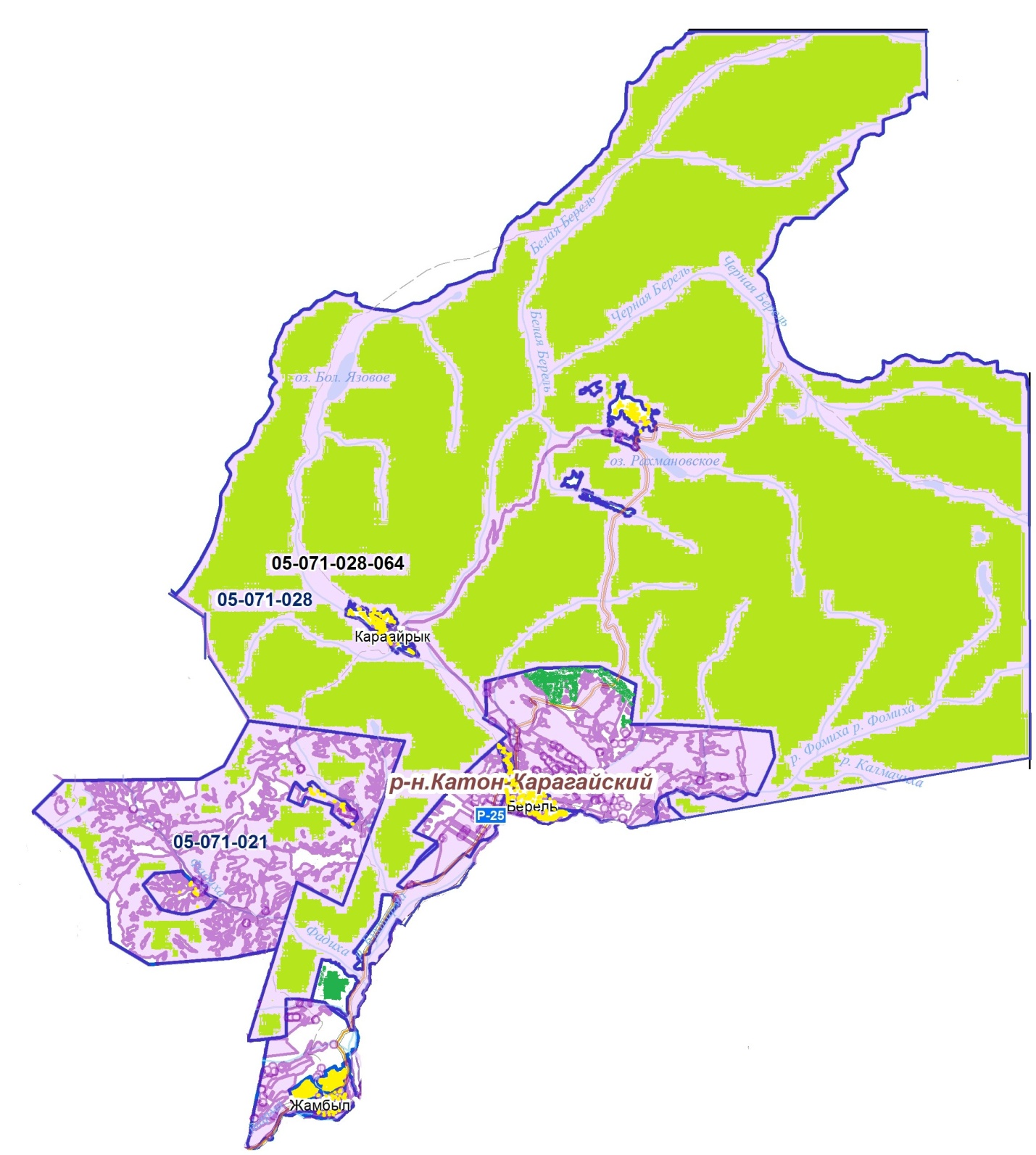 
      Условные обозначения: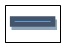  Границы сельских округов

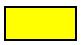  Пастбища категории земель населенных пунктов

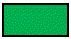  Пастбища категории земель сельскохозяйственного назначения

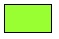  Пастбища категории земель особо охраняемых природных территорий

 Список собственников и землепользователей земельных участков, прилагаемый к схеме (карте) расположения пастбищ на территории Жамбылского сельского округа Приемлемые схемы пастбищеоборотов Схема пастбищеоборотов, приемлемая для Жамбылского сельского округа
      Примечание: 1, 2, 3, 4 - очередность перегона скота в год. Карта с обозначением внешних и внутренних границ  и площадей пастбищ, в том числе сезонных, объектов пастбищной инфраструктуры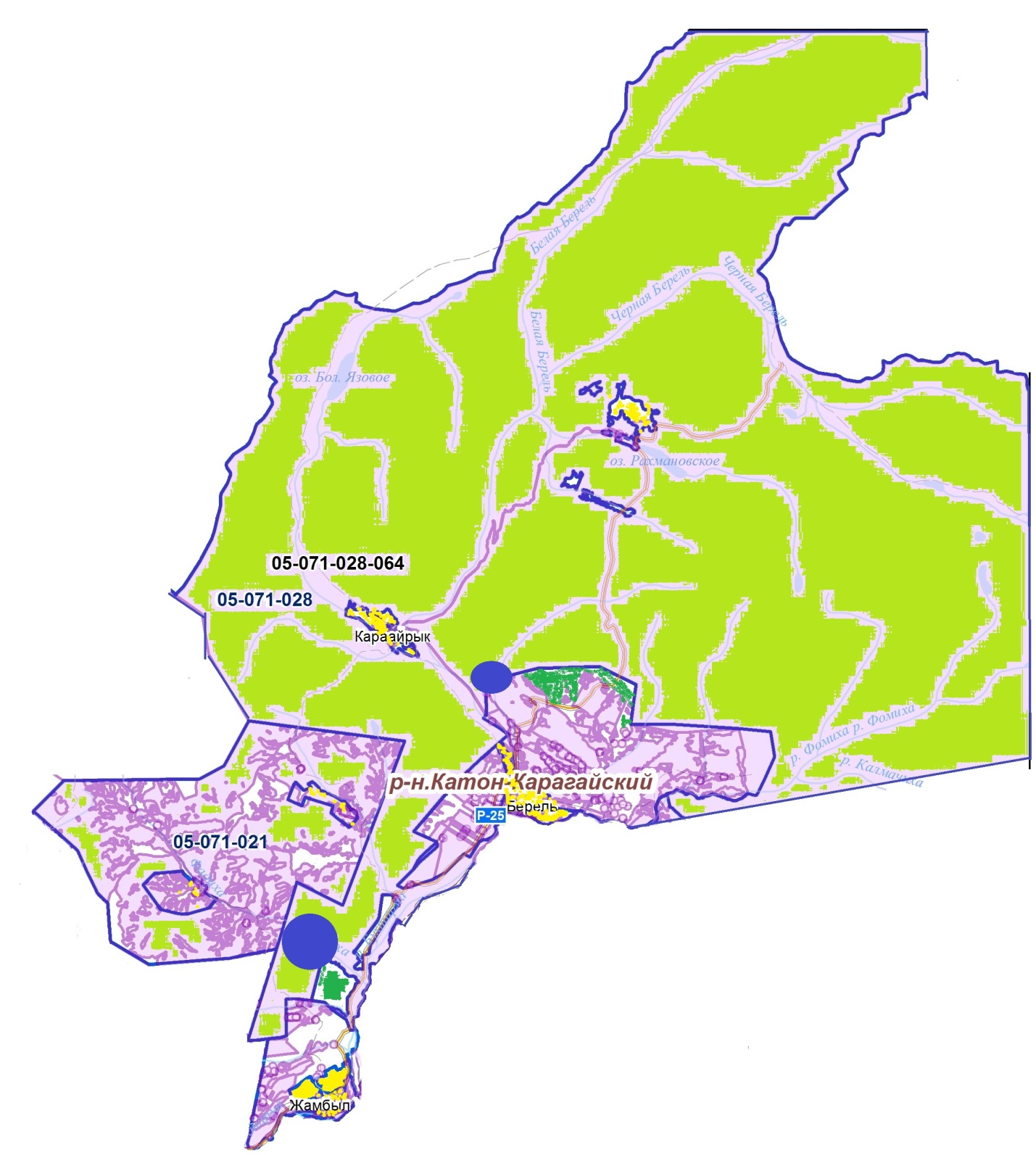 
      Условные обозначения: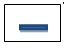  Границы сельских округов

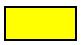 Пастбища категории земель населенных пунктов

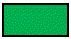  Участки сезонных пастбищ во внутренних и внешних границах

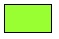  Пастбища категории земель особо охраняемых природных территорий

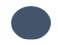  Водопой

 Схема доступа пастбищепользователей к водоисточникам (озерам, рекам, прудам, копаням, оросительным или обводнительным каналам, трубчатым или шахтным колодцам)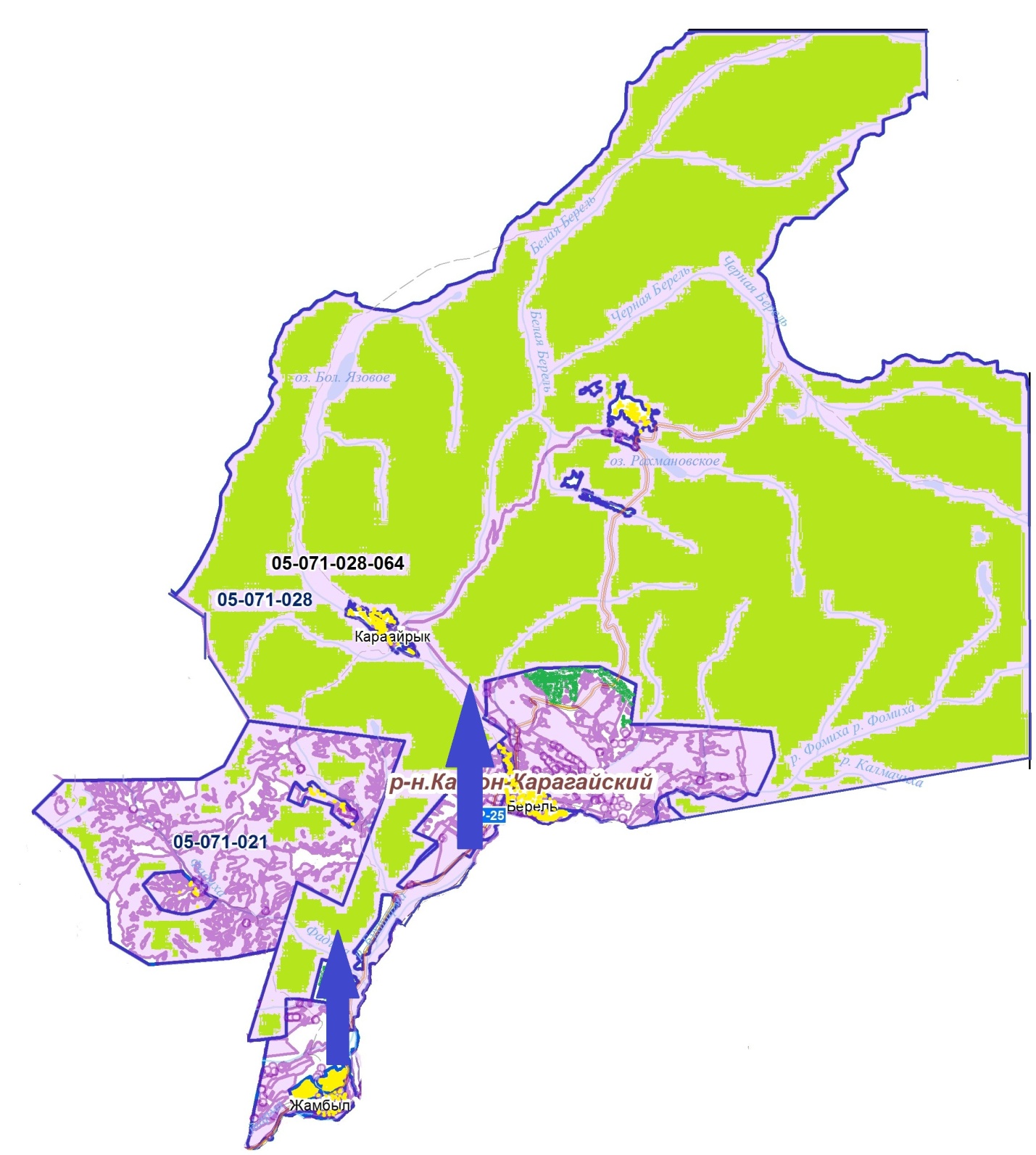 
      Условные обозначения: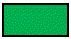  - пастбища предоставленные сельхозпроизводителям и физическим лицам для выпаса скота;

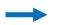  - доступ пастбищепользователей к водоисточникам

 Схема перераспределения пастбищ для размещения поголовья сельскохозяйственных животных физических и юридических лиц, у которых отсутствуют пастбища, и перемещения его на предоставляемые пастбища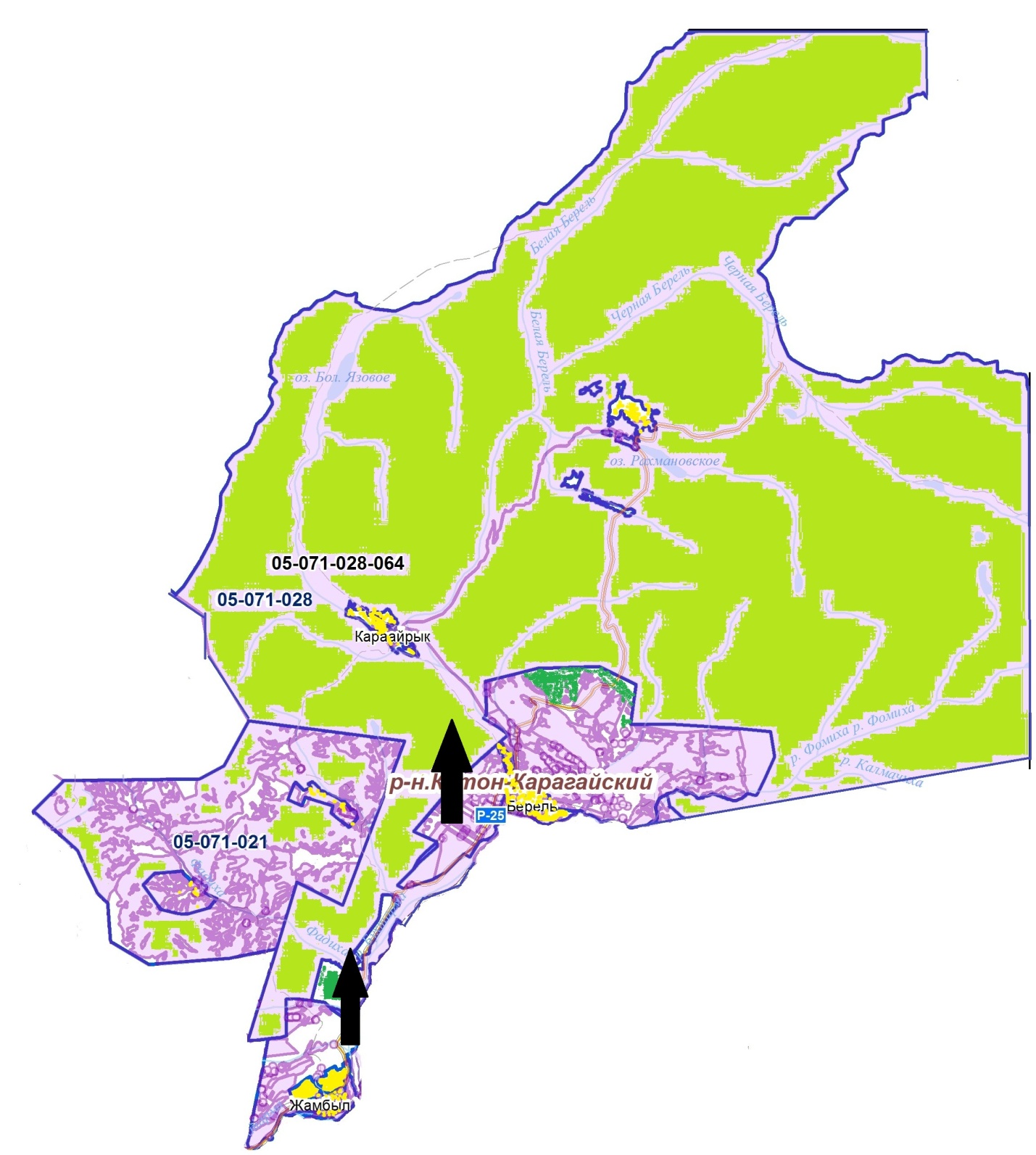 
      Условные обозначения: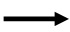  Схема размещения поголовья сельскохозяйственных животных на отгонных пастбищах физических и (или) юридических лиц не обеспеченных пастбищами

 Календарный график по использованию пастбищ, устанавливающий сезонные маршруты выпаса и передвижения сельскохозяйственных животных
					© 2012. РГП на ПХВ «Институт законодательства и правовой информации Республики Казахстан» Министерства юстиции Республики Казахстан
				
      Председатель сессии 

Г. Агажаева

      Секретарь маслихата 

Д. Бралинов
Приложение 
к решению Катон-Карагайский 
районный маслихат 
от 25 декабря 2020 года 
№ 46/415-VIТаблица 1Таблица 2
№
Населенный пункт
Площадь пастбищ, (га)
Наличие дойных коров (гол.)
Норма потребности пастбищ на 1 гол., (га)
Потребность пастбищ, (га)
Не обеспечено пастбищами (га)
Излишки, (га)
1
с.Жамбыл
209
497
3,0
1491
-1282
-
2
с. Берел
296
328
3,0
984
-688
-
3
с. Шубарагаш
106
50
3,0
150
-44
-Таблица 3Таблица 4Приложение 1 
к Плану по управлению 
пастбищами и их 
использованию 
по Жамбылскому сельскому 
округу на 2020-2021 годыТаблица 5.
№
Наименование землепользователей земельных участков
Площадь пастбищ, га
Наличие скота
Потребность пастбищ, 

га
Излишки пастбищ, га
1
Государственный национальный природный парк
15820,8
Не имеется
-
932,0Приложение 2 
к Плану по управлению 
пастбищами и их 
использованию 
по Жамбылскому сельскому 
округу на 2020-2021 годы
Годы
Загон 1
Загон 2
Загон 3
Загон 4
2020
весенне-летний сезон 1
летний

сезон 2
осенний

сезон 3
отдыхающий загон
2021
отдыхающий

загон
весенне-летний сезон 1
летний

сезон 2
осенний

сезон 3Приложение 3 
к Плану по управлению 
пастбищами и их 
использованию 
по Жамбылскому сельскому 
округу на 2020-2021 годыПриложение 4 
к Плану по управлению 
пастбищами и их 
использованию 
по Жамбылскому сельскому 
округу на 2020-2021 годыПриложение 5 
к Плану по управлению 
пастбищами и их 
использованию 
по Жамбылскому сельскому 
округу на 2020-2021 годыПриложение 6 
к Плану по управлению 
пастбищами и их 
использованию 
по Жамбылскому сельскому 
округу на 2020-2021 годы
Наименование округа
Срок выгона скота на отгонные пастбища
Срок возврата скота с отгонных пастбищ
Жамбылский
апрель - май
сентябрь - октябрь